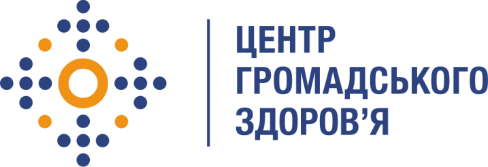 Державна установа 
«Центр громадського здоров’я Міністерства охорони здоров’я України» оголошує конкурс на посаду консультант з технічної підтримки розробки дистанційного навчального курсу «Прихильність до АРТ та утримання на лікуванні» в рамках програми Глобального фонду прискорення прогресу у зменшенні тягаря туберкульозу та ВІЛ-інфекції в Україні.Назва позиції: консультант з технічної підтримки розробки дистанційних навчальних курсів «Прихильність до АРТ та утримання на лікуванні».Інформація щодо установи:Головним завданнями Державної установи «Центр громадського здоров’я Міністерства охорони здоров’я України» (далі – Центр) є діяльність у сфері громадського здоров’я. Центр виконує лікувально-профілактичні, науково-практичні та організаційно-методичні функції у сфері охорони здоров’я з метою забезпечення якості лікування хворих на соціально-небезпечні захворювання, зокрема ВІЛ/СНІД, туберкульоз, наркозалежність, вірусні гепатити тощо, попередження захворювань в контексті розбудови системи громадського здоров’я. Центр приймає участь в розробці регуляторної політики і взаємодіє з іншими міністерствами, науково-дослідними установами, міжнародними установами та громадськими організаціями, що працюють в сфері громадського здоров’я та протидії соціально небезпечним захворюванням.Основні обов'язки:Запис аудіодоріжки відповідно до скрипту, запропонованого контент-експертамиСтворення візуального ряду, включаючи слайди, ілюстрації, таблиці, графікуОбробка матеріалів, запропонованих спікерами для включення у відео відповідно до візуального стилю Вимоги до професійної компетентності:Досвід відеомонтажу;Досвід створення презентацій, графічних матеріалів та інфографіки;Досвід назвучування та дубляжу;Досвід розробки візуальних матеріалів для скрінкастівДосвід надання технічної підтримки у розробці дистанційних навчальних курсів буде перевагою. Резюме мають бути надіслані електронною поштою на електронну адресу: vacancies@phc.org.ua. В темі листа, будь ласка, зазначте: «181-2022 консультант з технічної підтримки розробки дистанційних навчальних курсів «Прихильність до АРТ та утримання на лікуванні»Термін подання документів – до 22 липня 2022 року, реєстрація документів 
завершується о 18:00.За результатами відбору резюме успішні кандидати будуть запрошені до участі у співбесіді. У зв’язку з великою кількістю заявок, ми будемо контактувати лише з кандидатами, запрошеними на співбесіду. Умови завдання та контракту можуть бути докладніше обговорені під час співбесіди.Державна установа «Центр громадського здоров’я Міністерства охорони здоров’я України»  залишає за собою право повторно розмістити оголошення про вакансію, скасувати конкурс на заміщення вакансії, запропонувати посаду зі зміненими обов’язками чи з іншою тривалістю контракту.